Уважаемые партнёры!Предлагаем вашему вниманию линейку терморегуляторов для теплого пола торговой марки REXANT® 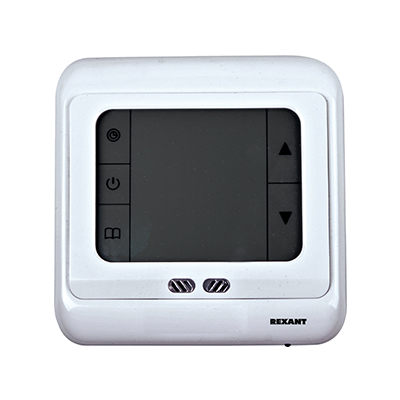 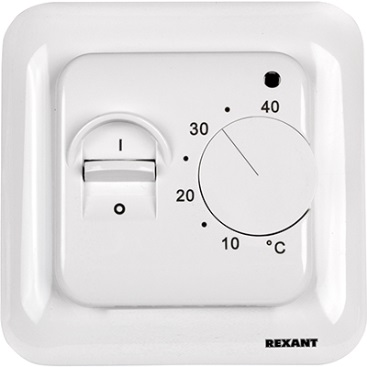 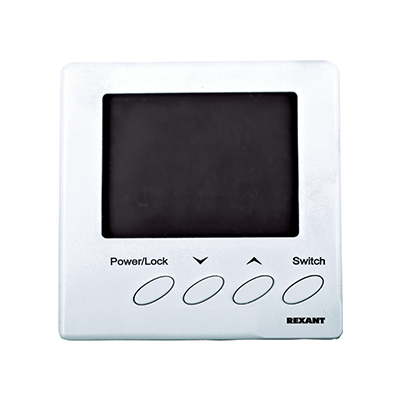 Применение:Терморегуляторы REXANT для теплого пола предназначены для управления и регулирования наиболее оптимальной степени нагрева пола и воздуха в помещении. Только с помощью терморегулятора можно включить, настроить или выключить систему теплых полов. В линейке REXANT есть механические, электронные, сенсорные и программируемые терморегуляторы. Терморегуляторы имеют точную настройку  и позволяют выбирать уровень обогрева с точностью 1 градус Цельсия.  Способы монтажа:Могут устанавливаться накладным способом или монтироваться в стену с специально подготовленной монтажной коробке. При этом подключение терморегулятора осуществляется к обычной электрической сети. Если теплый пол организуется в помещении с высокой влажностью, то регулятор выноситься за его пределы.Преимущества:Механический терморегулятор:Самый просто вид терморегулятора. Небольшая пластиковая коробочка, с градуированным колесиком и для выставления необходимой температуры нагрева и различными вариантами кнопок включения/выключения. Возможна индикация работы. Электронный терморегулятор: Более дорогое устройство с широким функционалом. Отличить можно по внешнему виду – на нем присутствует цифровой дисплей. В самом простейшем исполнении, электронный термостат имеет те же три пары клемм. В некоторых управление осуществляется градуированным колесиком, но у большинства встроены кнопки для введения необходимых параметров работы. Программируемый терморегулятор: Это исключительно удобное устройство с максимальным функционалом для использования возможностей электрического теплого пола на 100%. В таких регуляторах имеется многофункциональный жидкокристаллический дисплей, на котором отображается не только температура поверхности пола, но и дата, время, режим работы.МаркетингМаркетинговая поддержка Ваших продаж. Предоставляются информативные и очень качественные: Листовки ШтенедерыБаннерыАссортимент продукции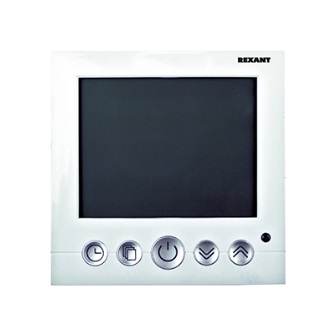 Самую актуальную информацию о ценах и наличии на складе вы можете узнать, у ваших менеджеров.Дополнительную информацию по ценам и условиям сотрудничества вы сможете получить у сотрудников компании по телефону: +7 (495) 225-25-20.Для информирования Ваших клиентов о других товарах, Вы можете использовать промо сайты торговой марки REXANT® www.rexant.ru    сайт для ознакомления с товарами.www.rexant.info сайт с полиграфической продукцией для поддержки торговой марки. (на данном сайте можно скачать листовки и каталоги в электронном виде)
С Уважением, менеджер по продукции: Лавров Алексей.АртикулНаименованиеЦена (опт 250)51-0531Терморегулятор механический с датчиком температуры пола (3600Вт)  REXANT454,30 р.51-0536Терморегулятор сенсорный с автоматическим программированием (3680Вт)  REXANT1252,42 р.51-0534Терморегулятор с дисплеем и автоматическим программированием (3680Вт)  REXANT1163,31 р.51-0535Терморегулятор с дисплеем и автоматическим программированием (3680Вт)  REXANT1274,59 р.125430, Россия, Москва, ул. Фабричная, д. 6Сайт: sds-group.ruтел./факс: (495) 225-25-20 (многоканальный)E-mail: info@sds-group.ru